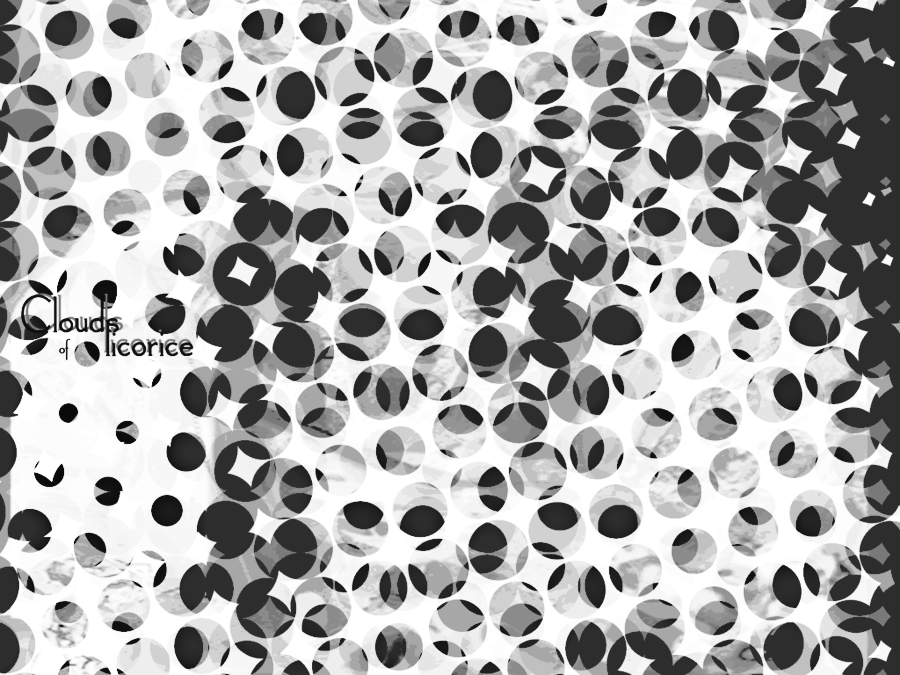 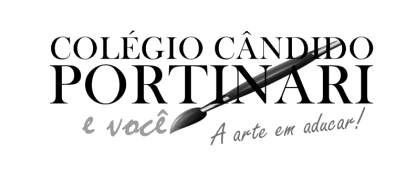 HISTÓRIAO Brasil holandêsCapítulo 1. Páginas 5,7,8 e 10.A Sociedade colonialCapítulo 2. Páginas: 14 á 19A cultura colonial Capítulo 3. Páginas: 26 á 29A educação na colôniaCapítulo 4. Páginas: 36,38 e 39INGLÊSVerbo (there is/ there are), pronomes demonstrativos (this/ these), vocabulário referente a matérias escolares e Dia de Ação de Graças.MATEMÁTICASistema monetário: módulo páginas 69 a 71, 75.Fração (adição): módulo páginas 26  a 28 e caderno.Fração equivalente: módulo páginas 64 a 67 e caderno. Fração do inteiro: módulo páginas 101 a 105.Operações matemáticas: módulo páginas 45 a 48Gráficos: . Módulo páginas 34 a 44.Proporção: módulo páginas 20 a 22.Estude também pelo caderno e atividade xerocada.GEOGRAFIA Páginas do módulo: 09 a 11 29 a 33.PORTUGUÊSSubstantivos: primitivos e derivados/ simples e compostos- módulo páginas: 9, 10 e 21; Sinônimo e antônimo- 34, 56; Sílaba tônica- 39 a 43/ 65, 66 e 79;Verbos: tempos e conjugações- caderno de apoio.  Produção textual- A criança e o seu di- a dia: módulo páginas: 29 e 30 e outras leituras em livros ou internet. CIÊNCIASCapítulo 1 páginas: 5,6, 13 e 14.Capítulo 3 páginas: 30, 31, 34, 36 e 43.Sexta (14/09)Segunda (17/09)Terça (18/09)Quarta (19/09)Quinta (20/09)Sexta(21/09)HistóriaInglêsMatemáticaGeografiaPortuguêsCiências